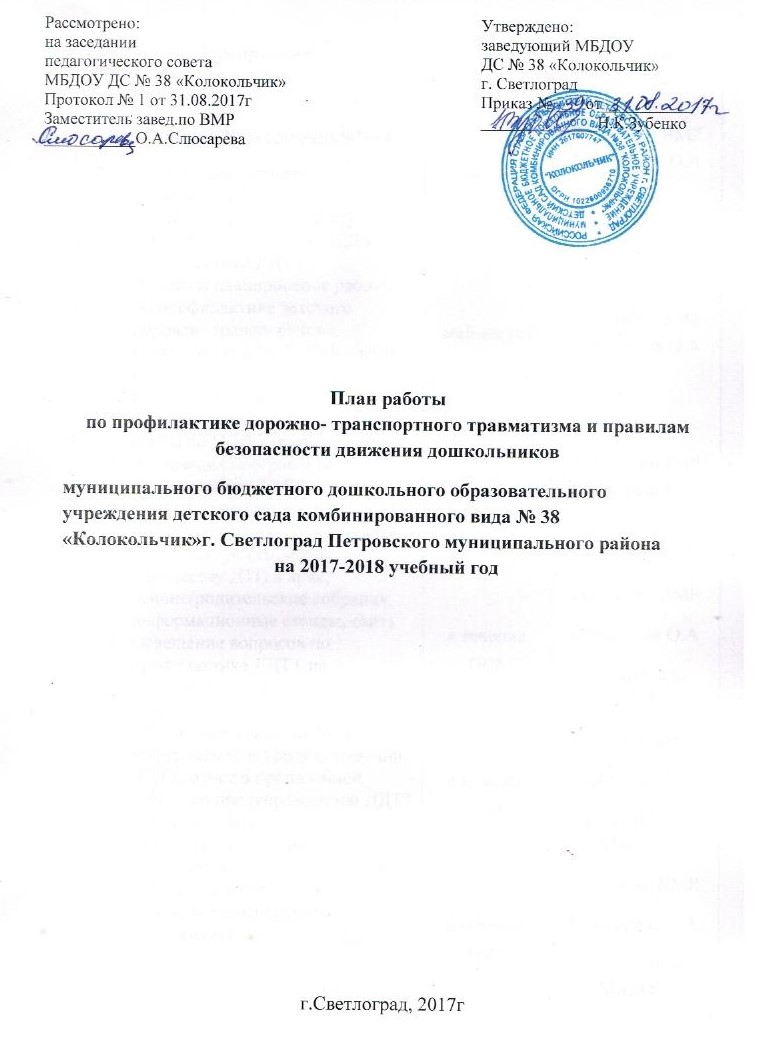 МероприятияДатаОтветственныеОрганизационные мероприятияОбновление нормативно-правовой базы, регламентирующей работу МБДОУ по обучению ПДД и профилактике ДДТТ Анализ и планирование работы по профилактике детского дорожно-транспортного травматизма в 2017-2018 учебном году. Обновление предметно-пространственной развивающей среды по ПДД в группах Реализация программ по профилактике ДДТТОрганизация работы по информированию обучающихся, педагогов, родителей по количеству ДТП в крае, районе(родительские собрания, информационные стенды, сайт)Освещение вопросов по профилактике ДДТТ на педсоветах, административных совещанияхОбновление сайта МБДОУ информацией о предупреждении ДДТТ, отчет о проделанной работе по предупреждению ДДТТ за учебный годОрганизация участия в муниципальных мероприятиях по предупреждению детского дорожно-транспортного травматизмаавгустмай-августсентябрь, в течение годав течение годав течение годав течение годав течение годав течение годазам.зав по ВМР Слюсарева О.Азам.зав по ВМР Слюсарева О.Азам.зав по ВМР Слюсарева О.Авоспитатели групп МБДОУзам.зав по ВМРСлюсарева О.Авоспитатели МБДОУзам.зав по ВМРСлюсарева О.Авоспитатели МБДОУзам.зав по ВМРСлюсарева О.Авоспитатели МБДОУзам.зав по ВМРСлюсарева О.Авоспитатели МБДОУзам.зав по ВМРСлюсарева О.Авоспитатели МБДОУС детьми- занятия согласно годовому плану МБДОУ по ПДД;- кукольные спектакли, театрализованные представления;- праздники, развлечения, досуги;- сюжетно – ролевые и творческие игры;- экскурсии, целевые прогулки;- конкурсы рисунков.- проведение бесед по ПДД и профилактике ДДТТ - «Азбука пешехода» Викторина (старшие, подготовительная группы МБДОУ) (Встреча с сотрудниками ГИБДД,- Совместная творческая выставка макетов « Микрорайон в котором я  живу» (средние, старшие, подготовительные группы МБДОУ)- Развлечение совместно с МКОУ СОШ № 4 «У светофора нет каникул» (старшая, подготовительная группы МБДОУ)- беседы с детьми «Всем ребятам нужно знать, как по улице шагать» «Наш друг-светофор» (младшие, средняя группы МБДОУСюжетно-ролевые игры: «Путешествие по улицам города», «Улица и пешеходы», «Светофор», «Путешествие с Незнайкой», «Поездка на автомобиле», «Автопарковка», «Станция технического обслуживания», «Автомастерская», «Автомойка». Художественная литература для чтения и заучивания: С.Михалков «Моя улица», «Велосипедист», «Скверная история»; С. Маршак «Милиционер», «Мяч»; В. Головко «Правила движения»; С Яковлев «Советы доктора Айболита»; О. Бедерев «Если бы…»;  А. Северный «Светофор»;  В. Семернин «Запрещается - разрешается»Обыгрывание дорожных ситуаций с использованием дорожных знаков на площадке по ПДД С педагогами1.Педагогический четверг (согласно тематическому планированию по ПДД)2.Консультация для воспитателей «Целевые прогулки, как форма профилактики ДДТТ 3.Совместная игра взрослых и детей «Что? Где? Когда?»4.Разработка памяток, рекомендаций в помощь воспитателям для работы по ПДД  среди обучающихся 5. Рассмотрение вопросов по профилактике ДДТТ на заседаниях Педагогического совета6. Пополнение методического кабинета и групп методической, детской литературой и наглядными пособиями по ПДД7. Подбор и систематизация игр по всем группам  по ПДД8. Контроль организации работы с детьми по ПДД9. Консультация-диалог «Взаимодействие с родителями по обучению детей ПДД»Работа с родителями- выявление запросов родителей, уровня их педагогической грамотности-анкетирование родителей- консультации (согласно тематическому плану по ПДД);-  анкетирование;- папка-передвижка для родителей «Добрая дорога детства»;- совместные праздники взрослых и детей.- проведение родительских собраний, направленных на профилактику ДДТТ ( по плану)Консультация для родителей «Чтобы не случилось беды!»  	С общественностьюПосещение инспектором ГИБДД занятий, развлечений и иных мероприятий  Совместные встречи  с инспектором ГИБДД для проведения игр, бесед с детьми, родительские собрания МБДОУ Развлечение совместно с МКОУ СОШ № 4«У светофора нет каникул»(старшие, подготовительная группы МБДОУ)Смотр-конкурс «Зеленый огонек»в течение года1р. в квартал1р. в месяцежедневноеженедельно сентябрь, декабрь, майв течение года2-я неделя сентября3-я неделя сентября1-я неделя декабряапрельфевральв течение годав течение годав течение года1р. в месяцоктябрьв течение учебного годасентябрь, майв течение года в течение годав течение годамарт1р. в кварталпо плану работы с родителямидекабрь в течение годав течение года1-я неделя декабряпо плану ГИБДД Петровского районавоспитатели возр. Групп МБДОУмузыкальный руководитель МБДОУзам.завед.по ВМРСлюсарева О.Авоспитатели групп МБДОУзам.завед.по ВМРСлюсарева О.Авоспитатели групп МБДОУмузыкальный руководительвоспитатели старших, подготовительной групп МБДОУвоспитатели старших, подготовительных групп МБДОУвоспитатели младших, средней групп МБДОУвоспитатели МБДОУвоспитатели МБДОУвоспитатели МБДОУзаведующий МБДОУ Зубенко Н.К.зам.завед.по ВМРСлюсарева О.Амузыкальный руководитель МБДОУСавельева И.Взам.завед.по ВМРСлюсарева О.АБуслова А.АБарыленко А.Изам.завед.по ВМРСлюсарева О.Азам.завед.по ВМРСлюсарева О.Азам.завед.по ВМРСлюсарева О.Азам.завед.по ВМРСлюсарева О.Азам.завед.по ВМРСлюсарева О.А,воспитатели групп МБДОУвоспитатели подготовительных групп МБДОУзам.завед по ВМРСлюсарева О.Азам.завед по ВМРСлюсарева О.Азаведующий МБДОУЗубенко Н.Кзам.завед по ВМРСлюсарева О.Авоспитатели групп МБДОУзаведующий МБДОУЗубенко Н.Кзам.завед по ВМРСлюсарева О.Авоспитатели старших и подготовит групп МБДОУ